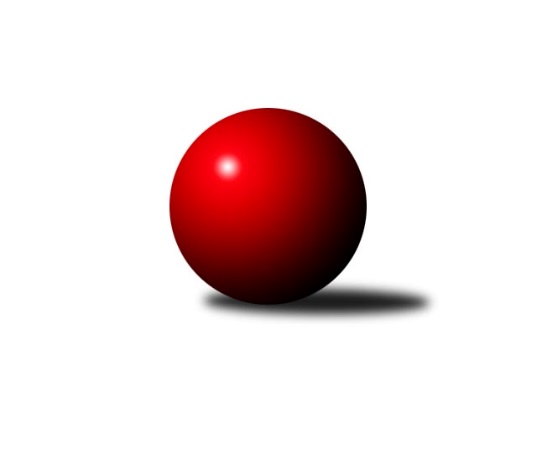 Č.22Ročník 2018/2019	24.5.2024 Mistrovství Prahy 3 2018/2019Statistika 22. kolaTabulka družstev:		družstvo	záp	výh	rem	proh	skore	sety	průměr	body	plné	dorážka	chyby	1.	Slavoj Velké Popovice B	22	18	0	4	127.0 : 49.0 	(168.0 : 96.0)	2391	36	1683	708	49.2	2.	KK Konstruktiva Praha E	22	15	1	6	108.5 : 67.5 	(151.5 : 112.5)	2321	31	1637	684	58.3	3.	SK Meteor Praha D	22	15	1	6	107.5 : 68.5 	(151.5 : 112.5)	2332	31	1653	679	53.2	4.	TJ Astra Zahradní Město B	22	15	0	7	106.0 : 70.0 	(153.0 : 111.0)	2338	30	1658	680	59	5.	AC Sparta B	22	13	1	8	103.0 : 73.0 	(138.0 : 126.0)	2333	27	1672	661	65.3	6.	SK Meteor Praha C	22	12	0	10	90.0 : 86.0 	(128.0 : 136.0)	2267	24	1637	630	59.5	7.	TJ Praga Praha B	22	10	2	10	88.0 : 88.0 	(115.0 : 149.0)	2243	22	1606	636	71.5	8.	TJ Sokol Praha-Vršovice C	22	10	2	10	82.0 : 94.0 	(124.5 : 139.5)	2257	22	1619	638	68.3	9.	SK Rapid Praha	22	10	1	11	91.0 : 85.0 	(145.5 : 118.5)	2313	21	1657	656	60.3	10.	SK Žižkov Praha D	22	7	1	14	70.5 : 105.5 	(116.0 : 148.0)	2296	15	1648	649	68	11.	PSK Union Praha C	22	6	1	15	59.5 : 116.5 	(101.0 : 163.0)	2150	13	1552	598	59.2	12.	TJ ZENTIVA Praha	21	6	0	15	63.0 : 105.0 	(116.5 : 135.5)	2243	12	1613	630	68.4	13.	KK Dopravní podniky Praha C	21	5	1	15	63.0 : 105.0 	(115.0 : 137.0)	2268	11	1620	648	67	14.	KK Dopravní podniky Praha B	22	5	1	16	65.0 : 111.0 	(112.5 : 151.5)	2255	11	1638	616	69Tabulka doma:		družstvo	záp	výh	rem	proh	skore	sety	průměr	body	maximum	minimum	1.	Slavoj Velké Popovice B	11	10	0	1	67.0 : 21.0 	(85.0 : 47.0)	2446	20	2545	2267	2.	SK Meteor Praha C	11	10	0	1	63.0 : 25.0 	(77.0 : 55.0)	2500	20	2567	2388	3.	SK Meteor Praha D	11	10	0	1	61.0 : 27.0 	(82.5 : 49.5)	2472	20	2566	2405	4.	KK Konstruktiva Praha E	11	9	1	1	60.5 : 27.5 	(75.0 : 57.0)	2376	19	2467	2325	5.	TJ Astra Zahradní Město B	11	9	0	2	63.5 : 24.5 	(86.5 : 45.5)	2405	18	2485	2315	6.	TJ Praga Praha B	11	8	1	2	58.0 : 30.0 	(71.0 : 61.0)	2277	17	2378	2121	7.	TJ Sokol Praha-Vršovice C	11	7	1	3	51.0 : 37.0 	(73.5 : 58.5)	2261	15	2319	2189	8.	SK Rapid Praha	11	7	0	4	53.0 : 35.0 	(77.5 : 54.5)	2418	14	2509	2328	9.	AC Sparta B	11	6	0	5	52.0 : 36.0 	(72.0 : 60.0)	2366	12	2496	2224	10.	SK Žižkov Praha D	11	5	1	5	47.0 : 41.0 	(67.0 : 65.0)	2351	11	2422	2251	11.	TJ ZENTIVA Praha	11	5	0	6	42.0 : 46.0 	(65.5 : 66.5)	2327	10	2456	2194	12.	PSK Union Praha C	11	5	0	6	41.0 : 47.0 	(58.5 : 73.5)	2230	10	2351	1883	13.	KK Dopravní podniky Praha B	11	4	1	6	40.5 : 47.5 	(61.0 : 71.0)	2198	9	2271	2067	14.	KK Dopravní podniky Praha C	10	3	1	6	30.5 : 49.5 	(51.5 : 68.5)	2230	7	2351	2103Tabulka venku:		družstvo	záp	výh	rem	proh	skore	sety	průměr	body	maximum	minimum	1.	Slavoj Velké Popovice B	11	8	0	3	60.0 : 28.0 	(83.0 : 49.0)	2385	16	2617	2038	2.	AC Sparta B	11	7	1	3	51.0 : 37.0 	(66.0 : 66.0)	2330	15	2460	2226	3.	KK Konstruktiva Praha E	11	6	0	5	48.0 : 40.0 	(76.5 : 55.5)	2315	12	2568	2090	4.	TJ Astra Zahradní Město B	11	6	0	5	42.5 : 45.5 	(66.5 : 65.5)	2331	12	2463	2237	5.	SK Meteor Praha D	11	5	1	5	46.5 : 41.5 	(69.0 : 63.0)	2334	11	2489	2204	6.	SK Rapid Praha	11	3	1	7	38.0 : 50.0 	(68.0 : 64.0)	2302	7	2522	2144	7.	TJ Sokol Praha-Vršovice C	11	3	1	7	31.0 : 57.0 	(51.0 : 81.0)	2257	7	2429	2145	8.	TJ Praga Praha B	11	2	1	8	30.0 : 58.0 	(44.0 : 88.0)	2238	5	2405	2076	9.	KK Dopravní podniky Praha C	11	2	0	9	32.5 : 55.5 	(63.5 : 68.5)	2272	4	2385	2153	10.	SK Meteor Praha C	11	2	0	9	27.0 : 61.0 	(51.0 : 81.0)	2256	4	2403	2115	11.	SK Žižkov Praha D	11	2	0	9	23.5 : 64.5 	(49.0 : 83.0)	2293	4	2399	2233	12.	PSK Union Praha C	11	1	1	9	18.5 : 69.5 	(42.5 : 89.5)	2140	3	2397	1699	13.	TJ ZENTIVA Praha	10	1	0	9	21.0 : 59.0 	(51.0 : 69.0)	2240	2	2373	2060	14.	KK Dopravní podniky Praha B	11	1	0	10	24.5 : 63.5 	(51.5 : 80.5)	2262	2	2479	2133Tabulka podzimní části:		družstvo	záp	výh	rem	proh	skore	sety	průměr	body	doma	venku	1.	Slavoj Velké Popovice B	13	10	0	3	73.0 : 31.0 	(97.0 : 59.0)	2346	20 	5 	0 	1 	5 	0 	2	2.	SK Meteor Praha D	13	9	1	3	68.0 : 36.0 	(95.0 : 61.0)	2366	19 	6 	0 	0 	3 	1 	3	3.	TJ Astra Zahradní Město B	13	9	0	4	62.5 : 41.5 	(88.0 : 68.0)	2342	18 	5 	0 	1 	4 	0 	3	4.	KK Konstruktiva Praha E	13	8	1	4	63.0 : 41.0 	(90.5 : 65.5)	2273	17 	5 	1 	1 	3 	0 	3	5.	SK Rapid Praha	13	7	0	6	55.0 : 49.0 	(89.0 : 67.0)	2333	14 	5 	0 	2 	2 	0 	4	6.	SK Meteor Praha C	13	7	0	6	50.0 : 54.0 	(69.0 : 87.0)	2255	14 	6 	0 	1 	1 	0 	5	7.	AC Sparta B	13	6	1	6	58.0 : 46.0 	(80.5 : 75.5)	2342	13 	4 	0 	3 	2 	1 	3	8.	TJ Praga Praha B	13	5	2	6	51.0 : 53.0 	(70.0 : 86.0)	2242	12 	3 	1 	2 	2 	1 	4	9.	TJ Sokol Praha-Vršovice C	13	6	0	7	44.0 : 60.0 	(71.5 : 84.5)	2243	12 	5 	0 	2 	1 	0 	5	10.	SK Žižkov Praha D	13	5	1	7	43.0 : 61.0 	(65.0 : 91.0)	2285	11 	4 	1 	1 	1 	0 	6	11.	KK Dopravní podniky Praha B	13	4	1	8	42.0 : 62.0 	(68.5 : 87.5)	2288	9 	3 	1 	3 	1 	0 	5	12.	PSK Union Praha C	13	4	1	8	40.0 : 64.0 	(66.0 : 90.0)	2186	9 	3 	0 	4 	1 	1 	4	13.	KK Dopravní podniky Praha C	13	4	0	9	39.5 : 64.5 	(67.0 : 89.0)	2235	8 	2 	0 	4 	2 	0 	5	14.	TJ ZENTIVA Praha	13	3	0	10	39.0 : 65.0 	(75.0 : 81.0)	2277	6 	3 	0 	3 	0 	0 	7Tabulka jarní části:		družstvo	záp	výh	rem	proh	skore	sety	průměr	body	doma	venku	1.	Slavoj Velké Popovice B	9	8	0	1	54.0 : 18.0 	(71.0 : 37.0)	2491	16 	5 	0 	0 	3 	0 	1 	2.	KK Konstruktiva Praha E	9	7	0	2	45.5 : 26.5 	(61.0 : 47.0)	2423	14 	4 	0 	0 	3 	0 	2 	3.	AC Sparta B	9	7	0	2	45.0 : 27.0 	(57.5 : 50.5)	2341	14 	2 	0 	2 	5 	0 	0 	4.	TJ Astra Zahradní Město B	9	6	0	3	43.5 : 28.5 	(65.0 : 43.0)	2365	12 	4 	0 	1 	2 	0 	2 	5.	SK Meteor Praha D	9	6	0	3	39.5 : 32.5 	(56.5 : 51.5)	2342	12 	4 	0 	1 	2 	0 	2 	6.	SK Meteor Praha C	9	5	0	4	40.0 : 32.0 	(59.0 : 49.0)	2342	10 	4 	0 	0 	1 	0 	4 	7.	TJ Sokol Praha-Vršovice C	9	4	2	3	38.0 : 34.0 	(53.0 : 55.0)	2268	10 	2 	1 	1 	2 	1 	2 	8.	TJ Praga Praha B	9	5	0	4	37.0 : 35.0 	(45.0 : 63.0)	2275	10 	5 	0 	0 	0 	0 	4 	9.	SK Rapid Praha	9	3	1	5	36.0 : 36.0 	(56.5 : 51.5)	2333	7 	2 	0 	2 	1 	1 	3 	10.	TJ ZENTIVA Praha	8	3	0	5	24.0 : 40.0 	(41.5 : 54.5)	2202	6 	2 	0 	3 	1 	0 	2 	11.	SK Žižkov Praha D	9	2	0	7	27.5 : 44.5 	(51.0 : 57.0)	2318	4 	1 	0 	4 	1 	0 	3 	12.	PSK Union Praha C	9	2	0	7	19.5 : 52.5 	(35.0 : 73.0)	2155	4 	2 	0 	2 	0 	0 	5 	13.	KK Dopravní podniky Praha C	8	1	1	6	23.5 : 40.5 	(48.0 : 48.0)	2315	3 	1 	1 	2 	0 	0 	4 	14.	KK Dopravní podniky Praha B	9	1	0	8	23.0 : 49.0 	(44.0 : 64.0)	2242	2 	1 	0 	3 	0 	0 	5 Zisk bodů pro družstvo:		jméno hráče	družstvo	body	zápasy	v %	dílčí body	sety	v %	1.	Emilie Somolíková 	Slavoj Velké Popovice B 	20	/	22	(91%)	33	/	44	(75%)	2.	Vojtěch Kostelecký 	TJ Astra Zahradní Město B 	19	/	22	(86%)	31.5	/	44	(72%)	3.	Bohumír Musil 	KK Konstruktiva Praha E 	18	/	21	(86%)	33	/	42	(79%)	4.	Karel Wolf 	TJ Sokol Praha-Vršovice C 	18	/	22	(82%)	35	/	44	(80%)	5.	Ladislav Musil 	Slavoj Velké Popovice B 	17	/	20	(85%)	32.5	/	40	(81%)	6.	Čeněk Zachař 	Slavoj Velké Popovice B 	17	/	21	(81%)	32	/	42	(76%)	7.	Milan Perman 	KK Konstruktiva Praha E 	16	/	18	(89%)	32	/	36	(89%)	8.	Tomáš Jícha 	Slavoj Velké Popovice B 	16	/	20	(80%)	28.5	/	40	(71%)	9.	Vladimír Strnad 	TJ Sokol Praha-Vršovice C 	16	/	20	(80%)	28	/	40	(70%)	10.	Vladimír Dvořák 	SK Meteor Praha D 	16	/	21	(76%)	27	/	42	(64%)	11.	Vítězslav Hampl 	SK Rapid Praha  	15	/	21	(71%)	26	/	42	(62%)	12.	Petra Švarcová 	KK Dopravní podniky Praha C 	14.5	/	19	(76%)	24.5	/	38	(64%)	13.	Miroslav Tomeš 	KK Dopravní podniky Praha B 	14.5	/	20	(73%)	24	/	40	(60%)	14.	Radovan Šimůnek 	TJ Astra Zahradní Město B 	14.5	/	21	(69%)	31	/	42	(74%)	15.	Zdeněk Boháč 	SK Meteor Praha D 	14	/	18	(78%)	27	/	36	(75%)	16.	Ondřej Maňour 	TJ Praga Praha B 	14	/	20	(70%)	24.5	/	40	(61%)	17.	Miloslav Kellner 	TJ ZENTIVA Praha  	14	/	21	(67%)	30.5	/	42	(73%)	18.	Jitka Radostová 	SK Žižkov Praha D 	14	/	21	(67%)	26	/	42	(62%)	19.	Kamila Svobodová 	AC Sparta B 	14	/	21	(67%)	22	/	42	(52%)	20.	Richard Sekerák 	SK Meteor Praha D 	13	/	18	(72%)	29	/	36	(81%)	21.	Miroslav Šostý 	SK Meteor Praha D 	13	/	19	(68%)	22	/	38	(58%)	22.	Jiří Hofman 	SK Rapid Praha  	13	/	20	(65%)	25	/	40	(63%)	23.	Petr Kapal 	Slavoj Velké Popovice B 	13	/	20	(65%)	23	/	40	(58%)	24.	Zdeněk Míka 	SK Meteor Praha C 	13	/	21	(62%)	23	/	42	(55%)	25.	Zdeněk Cepl 	AC Sparta B 	13	/	21	(62%)	21	/	42	(50%)	26.	Jindřich Habada 	KK Dopravní podniky Praha B 	13	/	22	(59%)	25	/	44	(57%)	27.	Jiří Novotný 	SK Meteor Praha C 	12	/	19	(63%)	21	/	38	(55%)	28.	Vít Fikejzl 	AC Sparta B 	12	/	20	(60%)	25.5	/	40	(64%)	29.	Miroslav Málek 	KK Dopravní podniky Praha C 	11.5	/	21	(55%)	23	/	42	(55%)	30.	Jan Bártl 	TJ ZENTIVA Praha  	11	/	17	(65%)	24.5	/	34	(72%)	31.	Martin Kovář 	TJ Praga Praha B 	11	/	18	(61%)	20	/	36	(56%)	32.	Lenka Krausová 	TJ ZENTIVA Praha  	11	/	19	(58%)	23	/	38	(61%)	33.	Milan Švarc 	KK Dopravní podniky Praha C 	11	/	20	(55%)	22.5	/	40	(56%)	34.	Karel Mašek 	SK Meteor Praha C 	11	/	20	(55%)	20.5	/	40	(51%)	35.	Petr Kšír 	TJ Praga Praha B 	11	/	20	(55%)	18	/	40	(45%)	36.	Tomáš Smékal 	TJ Praga Praha B 	11	/	20	(55%)	12.5	/	40	(31%)	37.	Jan Vácha 	AC Sparta B 	11	/	21	(52%)	22	/	42	(52%)	38.	Marek Sedlák 	TJ Astra Zahradní Město B 	10	/	16	(63%)	20	/	32	(63%)	39.	Martin Tožička 	SK Žižkov Praha D 	10	/	19	(53%)	18	/	38	(47%)	40.	Jiří Neumajer 	AC Sparta B 	10	/	20	(50%)	19.5	/	40	(49%)	41.	Tomáš Kudweis 	TJ Astra Zahradní Město B 	9.5	/	20	(48%)	24	/	40	(60%)	42.	Miroslav Viktorin 	AC Sparta B 	9	/	10	(90%)	15	/	20	(75%)	43.	Zbyněk Lébl 	KK Konstruktiva Praha E 	9	/	13	(69%)	15.5	/	26	(60%)	44.	Jiřina Mansfeldová 	PSK Union Praha C 	9	/	15	(60%)	18	/	30	(60%)	45.	Jaroslav Novák 	SK Meteor Praha C 	9	/	16	(56%)	17	/	32	(53%)	46.	Martin Podhola 	SK Rapid Praha  	9	/	18	(50%)	21	/	36	(58%)	47.	Josef Pokorný 	SK Rapid Praha  	9	/	18	(50%)	20	/	36	(56%)	48.	Lucie Hlavatá 	TJ Astra Zahradní Město B 	9	/	19	(47%)	18	/	38	(47%)	49.	Eliška Fialová 	TJ ZENTIVA Praha  	9	/	20	(45%)	18	/	40	(45%)	50.	Jan Neckář ml.	PSK Union Praha C 	9	/	21	(43%)	17	/	42	(40%)	51.	Karel Hnátek st.	KK Dopravní podniky Praha B 	8.5	/	21	(40%)	21	/	42	(50%)	52.	Bedřich Bernátek 	SK Meteor Praha D 	8	/	15	(53%)	16.5	/	30	(55%)	53.	František Pudil 	SK Rapid Praha  	8	/	16	(50%)	18.5	/	32	(58%)	54.	Jan Petráček 	SK Meteor Praha C 	8	/	16	(50%)	15	/	32	(47%)	55.	Jiří Štoček 	KK Dopravní podniky Praha B 	8	/	18	(44%)	14	/	36	(39%)	56.	Lenka Špačková 	SK Žižkov Praha D 	8	/	20	(40%)	20.5	/	40	(51%)	57.	Jiří Peter 	PSK Union Praha C 	7.5	/	16	(47%)	16	/	32	(50%)	58.	Lukáš Jirsa 	TJ Praga Praha B 	7	/	10	(70%)	11	/	20	(55%)	59.	Jiřina Beranová 	KK Konstruktiva Praha E 	7	/	14	(50%)	13	/	28	(46%)	60.	Jakub Jetmar 	TJ Astra Zahradní Město B 	7	/	15	(47%)	15	/	30	(50%)	61.	Vojtěch Roubal 	SK Rapid Praha  	7	/	17	(41%)	14	/	34	(41%)	62.	Petr Valta 	SK Rapid Praha  	7	/	18	(39%)	17	/	36	(47%)	63.	Bohumil Strnad 	SK Žižkov Praha D 	7	/	18	(39%)	14.5	/	36	(40%)	64.	Jaroslav Michálek 	KK Dopravní podniky Praha C 	7	/	19	(37%)	18.5	/	38	(49%)	65.	Michal Truksa 	SK Žižkov Praha D 	6.5	/	19	(34%)	18	/	38	(47%)	66.	Jiří Haken 	PSK Union Praha C 	6.5	/	22	(30%)	17	/	44	(39%)	67.	Martin Jelínek 	TJ Praga Praha B 	6	/	10	(60%)	9.5	/	20	(48%)	68.	Vlastimil Chlumský 	KK Konstruktiva Praha E 	6	/	11	(55%)	14	/	22	(64%)	69.	Ivo Vávra 	TJ Sokol Praha-Vršovice C 	6	/	14	(43%)	13.5	/	28	(48%)	70.	Michael Šepič 	SK Meteor Praha D 	6	/	14	(43%)	13	/	28	(46%)	71.	Jiří Svoboda 	SK Meteor Praha C 	6	/	17	(35%)	16	/	34	(47%)	72.	Kryštof Maňour 	TJ Praga Praha B 	6	/	18	(33%)	15	/	36	(42%)	73.	Jiří Svozílek 	KK Dopravní podniky Praha C 	6	/	20	(30%)	18	/	40	(45%)	74.	Roman Přeučil 	TJ Sokol Praha-Vršovice C 	5	/	7	(71%)	9	/	14	(64%)	75.	Jakub Pytlík 	PSK Union Praha C 	5	/	7	(71%)	8	/	14	(57%)	76.	Stanislava Švindlová 	KK Konstruktiva Praha E 	5	/	8	(63%)	11	/	16	(69%)	77.	Petr Štěrba 	SK Žižkov Praha D 	5	/	9	(56%)	8	/	18	(44%)	78.	Eva Václavková 	Slavoj Velké Popovice B 	5	/	17	(29%)	12	/	34	(35%)	79.	Jiří Lankaš 	AC Sparta B 	5	/	18	(28%)	11	/	36	(31%)	80.	Ladislav Holeček 	TJ ZENTIVA Praha  	5	/	20	(25%)	9	/	40	(23%)	81.	Jitka Vykouková 	PSK Union Praha C 	4.5	/	17	(26%)	7	/	34	(21%)	82.	Jiří Chrdle 	SK Meteor Praha D 	4	/	6	(67%)	5.5	/	12	(46%)	83.	Martin Kozdera 	TJ Astra Zahradní Město B 	4	/	11	(36%)	7.5	/	22	(34%)	84.	Karel Svitavský 	TJ Sokol Praha-Vršovice C 	4	/	15	(27%)	12	/	30	(40%)	85.	Martin Štochl 	KK Dopravní podniky Praha B 	4	/	17	(24%)	12	/	34	(35%)	86.	Lukáš Pelánek 	TJ Sokol Praha-Vršovice C 	3	/	4	(75%)	5	/	8	(63%)	87.	František Vondráček 	KK Konstruktiva Praha E 	3	/	7	(43%)	7	/	14	(50%)	88.	Gabriela Jirásková 	Slavoj Velké Popovice B 	3	/	7	(43%)	6	/	14	(43%)	89.	Jaroslav Zahrádka 	KK Konstruktiva Praha E 	3	/	7	(43%)	3	/	14	(21%)	90.	Petr Peřina 	TJ Astra Zahradní Město B 	3	/	8	(38%)	6	/	16	(38%)	91.	Jiří Třešňák 	SK Meteor Praha C 	3	/	10	(30%)	7.5	/	20	(38%)	92.	Václav Šrajer 	SK Meteor Praha C 	3	/	10	(30%)	5	/	20	(25%)	93.	Lubomír Čech 	KK Dopravní podniky Praha B 	3	/	11	(27%)	8	/	22	(36%)	94.	Jana Myšičková 	TJ Sokol Praha-Vršovice C 	3	/	20	(15%)	12	/	40	(30%)	95.	Jan Pozner 	SK Meteor Praha D 	2.5	/	13	(19%)	6	/	26	(23%)	96.	Renata Göringerová 	PSK Union Praha C 	2	/	2	(100%)	3	/	4	(75%)	97.	Jaroslav Bělohlávek 	TJ Sokol Praha-Vršovice C 	2	/	10	(20%)	4.5	/	20	(23%)	98.	František Brodil 	SK Žižkov Praha D 	2	/	12	(17%)	4	/	24	(17%)	99.	Věra Štefanová 	TJ ZENTIVA Praha  	2	/	19	(11%)	10.5	/	38	(28%)	100.	Karel Hnátek ml.	KK Dopravní podniky Praha C 	2	/	19	(11%)	4.5	/	38	(12%)	101.	Květuše Pytlíková 	PSK Union Praha C 	2	/	21	(10%)	13	/	42	(31%)	102.	Pavel Pavlíček 	AC Sparta B 	1	/	1	(100%)	2	/	2	(100%)	103.	Josef Kašpar 	TJ Praga Praha B 	1	/	1	(100%)	2	/	2	(100%)	104.	Ivan Mansfeld 	PSK Union Praha C 	1	/	1	(100%)	1	/	2	(50%)	105.	Antonín Tůma 	SK Rapid Praha  	1	/	1	(100%)	1	/	2	(50%)	106.	Einar Bareš 	KK Dopravní podniky Praha B 	1	/	1	(100%)	1	/	2	(50%)	107.	Miloslav Fous 	PSK Union Praha C 	1	/	2	(50%)	1	/	4	(25%)	108.	Tomáš Herman 	SK Žižkov Praha D 	1	/	3	(33%)	4	/	6	(67%)	109.	Petr Stoklasa 	KK Dopravní podniky Praha C 	1	/	3	(33%)	4	/	6	(67%)	110.	Vít Kluganost 	TJ Praga Praha B 	1	/	3	(33%)	2	/	6	(33%)	111.	Antonín Švarc 	KK Dopravní podniky Praha B 	1	/	10	(10%)	5.5	/	20	(28%)	112.	Jiří Vilímovský 	TJ Sokol Praha-Vršovice C 	1	/	17	(6%)	3.5	/	34	(10%)	113.	Pavel Šťovíček 	Slavoj Velké Popovice B 	0	/	1	(0%)	1	/	2	(50%)	114.	Karel Radil 	TJ Sokol Praha-Vršovice C 	0	/	1	(0%)	1	/	2	(50%)	115.	Helena Hanzalová 	PSK Union Praha C 	0	/	1	(0%)	0	/	2	(0%)	116.	Jaroslav Novák 	TJ ZENTIVA Praha  	0	/	1	(0%)	0	/	2	(0%)	117.	Zdeněk Poutník 	PSK Union Praha C 	0	/	1	(0%)	0	/	2	(0%)	118.	Václav Žďárek 	SK Žižkov Praha D 	0	/	1	(0%)	0	/	2	(0%)	119.	Markéta Dymáčková 	Slavoj Velké Popovice B 	0	/	1	(0%)	0	/	2	(0%)	120.	Jan Lukáš 	TJ Praga Praha B 	0	/	1	(0%)	0	/	2	(0%)	121.	Ivana Bandasová 	Slavoj Velké Popovice B 	0	/	1	(0%)	0	/	2	(0%)	122.	Dagmar Svobodová 	KK Dopravní podniky Praha B 	0	/	2	(0%)	1	/	4	(25%)	123.	Tomáš Eštók 	KK Konstruktiva Praha E 	0	/	3	(0%)	1.5	/	6	(25%)	124.	Robert Jaderko 	SK Žižkov Praha D 	0	/	4	(0%)	1	/	8	(13%)	125.	Karel Tomsa 	SK Žižkov Praha D 	0	/	5	(0%)	2	/	10	(20%)	126.	Marie Málková 	KK Dopravní podniky Praha C 	0	/	5	(0%)	0	/	10	(0%)	127.	Jana Valentová 	TJ ZENTIVA Praha  	0	/	8	(0%)	1	/	16	(6%)	128.	Bohumil Plášil 	KK Dopravní podniky Praha B 	0	/	10	(0%)	1	/	20	(5%)	129.	Pavel Jakl 	TJ Praga Praha B 	0	/	11	(0%)	0.5	/	22	(2%)Průměry na kuželnách:		kuželna	průměr	plné	dorážka	chyby	výkon na hráče	1.	Meteor, 1-2	2431	1716	715	52.2	(405.2)	2.	Velké Popovice, 1-2	2375	1688	686	56.6	(395.9)	3.	KK Konstruktiva Praha, 1-4	2372	1680	692	63.5	(395.5)	4.	KK Konstruktiva Praha, 5-6	2370	1687	682	63.0	(395.0)	5.	SK Žižkov Praha, 1-4	2349	1662	687	63.7	(391.7)	6.	Zahr. Město, 1-2	2347	1679	667	63.6	(391.2)	7.	KK Slavia Praha, 1-2	2268	1631	636	58.5	(378.0)	8.	PSK Union Praha, 3-4	2252	1586	666	49.5	(375.4)	9.	Karlov, 1-2	2237	1616	620	73.7	(372.9)	10.	KK Slavia Praha, 3-4	2235	1591	643	69.0	(372.6)	11.	Vršovice, 1-2	2230	1611	619	72.5	(371.8)Nejlepší výkony na kuželnách:Meteor, 1-2Slavoj Velké Popovice B	2617	20. kolo	Jan Petráček 	SK Meteor Praha C	476	17. koloSK Meteor Praha C	2567	10. kolo	Miroslav Málek 	KK Dopravní podniky Praha C	473	22. koloSK Meteor Praha D	2566	11. kolo	Ladislav Musil 	Slavoj Velké Popovice B	468	20. koloSK Meteor Praha C	2561	5. kolo	Jiří Novotný 	SK Meteor Praha C	466	10. koloSK Meteor Praha C	2554	9. kolo	Miroslav Šostý 	SK Meteor Praha D	464	14. koloSK Meteor Praha C	2552	19. kolo	Zdeněk Míka 	SK Meteor Praha C	463	19. koloSK Meteor Praha C	2535	7. kolo	Vojtěch Kostelecký 	TJ Astra Zahradní Město B	462	9. koloSK Meteor Praha C	2529	21. kolo	Zdeněk Boháč 	SK Meteor Praha D	461	2. koloSK Meteor Praha C	2523	17. kolo	Karel Mašek 	SK Meteor Praha C	460	7. koloSK Rapid Praha 	2522	7. kolo	Karel Mašek 	SK Meteor Praha C	460	21. koloVelké Popovice, 1-2Slavoj Velké Popovice B	2545	17. kolo	Ondřej Maňour 	TJ Praga Praha B	477	21. koloSlavoj Velké Popovice B	2535	16. kolo	Čeněk Zachař 	Slavoj Velké Popovice B	474	17. koloSlavoj Velké Popovice B	2495	13. kolo	Ladislav Musil 	Slavoj Velké Popovice B	452	5. koloSlavoj Velké Popovice B	2480	5. kolo	Petra Švarcová 	KK Dopravní podniky Praha C	450	19. koloSlavoj Velké Popovice B	2479	11. kolo	Ladislav Musil 	Slavoj Velké Popovice B	447	21. koloSlavoj Velké Popovice B	2473	9. kolo	Martin Tožička 	SK Žižkov Praha D	446	16. koloSlavoj Velké Popovice B	2435	21. kolo	Jitka Radostová 	SK Žižkov Praha D	446	16. koloSlavoj Velké Popovice B	2422	14. kolo	Čeněk Zachař 	Slavoj Velké Popovice B	445	11. koloSK Rapid Praha 	2409	11. kolo	Čeněk Zachař 	Slavoj Velké Popovice B	442	13. koloSlavoj Velké Popovice B	2391	7. kolo	Tomáš Jícha 	Slavoj Velké Popovice B	440	9. koloKK Konstruktiva Praha, 1-4Slavoj Velké Popovice B	2502	22. kolo	Vladimír Dvořák 	SK Meteor Praha D	466	12. koloAC Sparta B	2496	10. kolo	Tomáš Jícha 	Slavoj Velké Popovice B	445	22. koloKK Konstruktiva Praha E	2424	20. kolo	Miloslav Kellner 	TJ ZENTIVA Praha 	437	10. koloAC Sparta B	2420	8. kolo	Čeněk Zachař 	Slavoj Velké Popovice B	433	22. koloAC Sparta B	2411	20. kolo	Zdeněk Cepl 	AC Sparta B	431	2. koloAC Sparta B	2407	22. kolo	Emilie Somolíková 	Slavoj Velké Popovice B	429	22. koloAC Sparta B	2384	18. kolo	Miroslav Šostý 	SK Meteor Praha D	429	12. koloAC Sparta B	2380	6. kolo	Zdeněk Cepl 	AC Sparta B	429	8. koloTJ ZENTIVA Praha 	2373	10. kolo	Karel Hnátek st.	KK Dopravní podniky Praha B	428	4. koloAC Sparta B	2364	16. kolo	Jiří Neumajer 	AC Sparta B	427	10. koloKK Konstruktiva Praha, 5-6KK Konstruktiva Praha E	2467	19. kolo	Milan Perman 	KK Konstruktiva Praha E	466	19. koloKK Konstruktiva Praha E	2409	3. kolo	Milan Perman 	KK Konstruktiva Praha E	453	21. koloKK Konstruktiva Praha E	2405	1. kolo	Petra Švarcová 	KK Dopravní podniky Praha C	451	17. koloKK Konstruktiva Praha E	2404	21. kolo	Bohumír Musil 	KK Konstruktiva Praha E	447	11. koloKK Konstruktiva Praha E	2395	15. kolo	Bohumír Musil 	KK Konstruktiva Praha E	444	1. koloSlavoj Velké Popovice B	2380	15. kolo	Bohumír Musil 	KK Konstruktiva Praha E	443	19. koloKK Konstruktiva Praha E	2376	5. kolo	Milan Perman 	KK Konstruktiva Praha E	435	15. koloAC Sparta B	2375	7. kolo	Miroslav Šostý 	SK Meteor Praha D	435	5. koloSK Meteor Praha D	2364	5. kolo	Milan Perman 	KK Konstruktiva Praha E	433	1. koloKK Konstruktiva Praha E	2351	17. kolo	Milan Perman 	KK Konstruktiva Praha E	432	17. koloSK Žižkov Praha, 1-4KK Konstruktiva Praha E	2568	22. kolo	Čeněk Zachař 	Slavoj Velké Popovice B	474	18. koloSK Rapid Praha 	2509	10. kolo	Jakub Pytlík 	PSK Union Praha C	474	9. koloSK Rapid Praha 	2506	22. kolo	Vlastimil Chlumský 	KK Konstruktiva Praha E	472	22. koloSlavoj Velké Popovice B	2491	18. kolo	Ladislav Musil 	Slavoj Velké Popovice B	467	18. koloSK Meteor Praha D	2480	21. kolo	Radovan Šimůnek 	TJ Astra Zahradní Město B	463	5. koloSK Meteor Praha D	2476	1. kolo	Čeněk Zachař 	Slavoj Velké Popovice B	461	3. koloSlavoj Velké Popovice B	2465	3. kolo	Martin Kovář 	TJ Praga Praha B	460	9. koloTJ Astra Zahradní Město B	2463	19. kolo	Miloslav Kellner 	TJ ZENTIVA Praha 	457	11. koloSK Rapid Praha 	2463	3. kolo	Vladimír Dvořák 	SK Meteor Praha D	456	21. koloSK Rapid Praha 	2462	6. kolo	Richard Sekerák 	SK Meteor Praha D	455	1. koloZahr. Město, 1-2TJ Astra Zahradní Město B	2485	10. kolo	Vojtěch Kostelecký 	TJ Astra Zahradní Město B	456	16. koloTJ Astra Zahradní Město B	2454	8. kolo	Radovan Šimůnek 	TJ Astra Zahradní Město B	450	18. koloTJ Astra Zahradní Město B	2451	22. kolo	Radovan Šimůnek 	TJ Astra Zahradní Město B	450	12. koloTJ Astra Zahradní Město B	2445	16. kolo	Petr Kapal 	Slavoj Velké Popovice B	447	4. koloTJ Astra Zahradní Město B	2414	2. kolo	Tomáš Kudweis 	TJ Astra Zahradní Město B	445	8. koloTJ Astra Zahradní Město B	2412	18. kolo	Radovan Šimůnek 	TJ Astra Zahradní Město B	443	22. koloSlavoj Velké Popovice B	2403	4. kolo	Vojtěch Kostelecký 	TJ Astra Zahradní Město B	442	12. koloTJ Astra Zahradní Město B	2398	12. kolo	Vojtěch Kostelecký 	TJ Astra Zahradní Město B	441	22. koloTJ Astra Zahradní Město B	2392	20. kolo	Radovan Šimůnek 	TJ Astra Zahradní Město B	441	2. koloSK Rapid Praha 	2392	18. kolo	Miloslav Kellner 	TJ ZENTIVA Praha 	439	6. koloKK Slavia Praha, 1-2AC Sparta B	2386	11. kolo	Jiří Lankaš 	AC Sparta B	450	11. koloKK Konstruktiva Praha E	2380	4. kolo	Bohumír Musil 	KK Konstruktiva Praha E	446	4. koloTJ ZENTIVA Praha 	2361	20. kolo	Karel Wolf 	TJ Sokol Praha-Vršovice C	446	16. koloKK Dopravní podniky Praha C	2351	2. kolo	Petr Stoklasa 	KK Dopravní podniky Praha C	434	2. koloSlavoj Velké Popovice B	2343	6. kolo	Ladislav Musil 	Slavoj Velké Popovice B	431	6. koloTJ Astra Zahradní Město B	2342	21. kolo	Petra Švarcová 	KK Dopravní podniky Praha C	431	18. koloKK Dopravní podniky Praha C	2304	14. kolo	Milan Perman 	KK Konstruktiva Praha E	421	4. koloKK Dopravní podniky Praha C	2302	9. kolo	Michael Šepič 	SK Meteor Praha D	420	9. koloSK Meteor Praha D	2280	9. kolo	Vojtěch Kostelecký 	TJ Astra Zahradní Město B	420	21. koloKK Dopravní podniky Praha C	2274	6. kolo	Petra Švarcová 	KK Dopravní podniky Praha C	419	9. koloPSK Union Praha, 3-4PSK Union Praha C	2351	3. kolo	Čeněk Zachař 	Slavoj Velké Popovice B	445	10. koloTJ Sokol Praha-Vršovice C	2345	20. kolo	Milan Švarc 	KK Dopravní podniky Praha C	431	12. koloSlavoj Velké Popovice B	2336	10. kolo	Josef Kašpar 	TJ Praga Praha B	431	1. koloPSK Union Praha C	2321	22. kolo	Jiří Peter 	PSK Union Praha C	423	10. koloSK Rapid Praha 	2315	4. kolo	Jiřina Mansfeldová 	PSK Union Praha C	420	3. koloSK Meteor Praha C	2299	6. kolo	Miroslav Viktorin 	AC Sparta B	420	15. koloPSK Union Praha C	2283	8. kolo	Jaroslav Michálek 	KK Dopravní podniky Praha C	419	12. koloAC Sparta B	2281	15. kolo	Jiřina Mansfeldová 	PSK Union Praha C	414	1. koloKK Dopravní podniky Praha C	2279	12. kolo	Jiřina Mansfeldová 	PSK Union Praha C	414	18. koloSK Žižkov Praha D	2272	22. kolo	Karel Wolf 	TJ Sokol Praha-Vršovice C	413	20. koloKarlov, 1-2TJ Praga Praha B	2378	20. kolo	Ondřej Maňour 	TJ Praga Praha B	441	16. koloTJ Praga Praha B	2358	2. kolo	Martin Kovář 	TJ Praga Praha B	437	8. koloTJ Praga Praha B	2349	8. kolo	Ondřej Maňour 	TJ Praga Praha B	436	8. koloSK Žižkov Praha D	2329	20. kolo	Ondřej Maňour 	TJ Praga Praha B	433	2. koloKK Konstruktiva Praha E	2325	6. kolo	Martin Kovář 	TJ Praga Praha B	431	16. koloTJ Praga Praha B	2323	18. kolo	Martin Kovář 	TJ Praga Praha B	430	18. koloSlavoj Velké Popovice B	2322	8. kolo	Ondřej Maňour 	TJ Praga Praha B	430	6. koloTJ Praga Praha B	2302	6. kolo	Vít Kluganost 	TJ Praga Praha B	429	14. koloTJ Sokol Praha-Vršovice C	2292	18. kolo	Jan Vácha 	AC Sparta B	429	13. koloAC Sparta B	2284	13. kolo	Roman Přeučil 	TJ Sokol Praha-Vršovice C	423	18. koloKK Slavia Praha, 3-4Slavoj Velké Popovice B	2433	12. kolo	Jindřich Habada 	KK Dopravní podniky Praha B	434	7. koloTJ Astra Zahradní Město B	2322	7. kolo	Ladislav Musil 	Slavoj Velké Popovice B	429	12. koloTJ Sokol Praha-Vršovice C	2299	22. kolo	Karel Wolf 	TJ Sokol Praha-Vršovice C	423	22. koloKK Dopravní podniky Praha B	2271	7. kolo	Miroslav Tomeš 	KK Dopravní podniky Praha B	420	8. koloSK Rapid Praha 	2270	19. kolo	Čeněk Zachař 	Slavoj Velké Popovice B	418	12. koloKK Dopravní podniky Praha B	2264	15. kolo	Radovan Šimůnek 	TJ Astra Zahradní Město B	417	7. koloSK Meteor Praha D	2253	15. kolo	Tomáš Jícha 	Slavoj Velké Popovice B	416	12. koloKK Dopravní podniky Praha B	2244	19. kolo	Karel Hnátek st.	KK Dopravní podniky Praha B	415	7. koloPSK Union Praha C	2227	5. kolo	Jiří Hofman 	SK Rapid Praha 	414	19. koloAC Sparta B	2226	17. kolo	Jindřich Habada 	KK Dopravní podniky Praha B	413	19. koloVršovice, 1-2TJ Sokol Praha-Vršovice C	2319	17. kolo	Karel Wolf 	TJ Sokol Praha-Vršovice C	440	1. koloAC Sparta B	2318	19. kolo	Karel Wolf 	TJ Sokol Praha-Vršovice C	440	11. koloTJ Astra Zahradní Město B	2306	11. kolo	Vladimír Strnad 	TJ Sokol Praha-Vršovice C	439	19. koloTJ Sokol Praha-Vršovice C	2300	11. kolo	Vladimír Strnad 	TJ Sokol Praha-Vršovice C	436	12. koloTJ Sokol Praha-Vršovice C	2295	9. kolo	Jan Bártl 	TJ ZENTIVA Praha 	419	15. koloTJ Sokol Praha-Vršovice C	2291	19. kolo	Jiří Haken 	PSK Union Praha C	419	7. koloTJ Sokol Praha-Vršovice C	2285	15. kolo	Karel Wolf 	TJ Sokol Praha-Vršovice C	419	3. koloTJ Sokol Praha-Vršovice C	2279	3. kolo	Petra Švarcová 	KK Dopravní podniky Praha C	418	3. koloKK Dopravní podniky Praha C	2259	3. kolo	Karel Wolf 	TJ Sokol Praha-Vršovice C	418	12. koloTJ Sokol Praha-Vršovice C	2249	12. kolo	Marek Sedlák 	TJ Astra Zahradní Město B	417	11. koloČetnost výsledků:	8.0 : 0.0	10x	7.0 : 1.0	21x	6.5 : 1.5	3x	6.0 : 2.0	39x	5.5 : 2.5	1x	5.0 : 3.0	24x	4.0 : 4.0	6x	3.0 : 5.0	17x	2.0 : 6.0	19x	1.5 : 6.5	2x	1.0 : 7.0	9x	0.0 : 8.0	3x